Spinetti G. et al. MicroRNA-21/PDCD4 proapoptotic signaling from circulating CD34+ cells to vascular endothelial cells: a potential contributor to adverse cardiovascular outcomes in patients with critical limb ischemia Supplemental Tables and Figures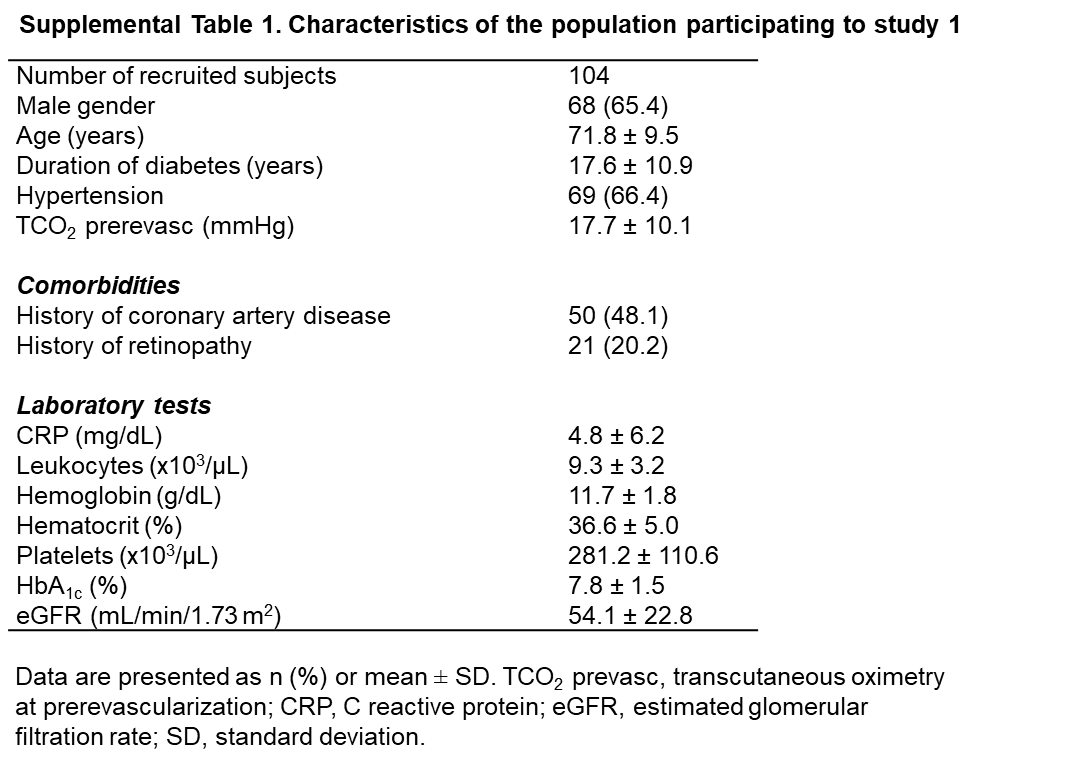 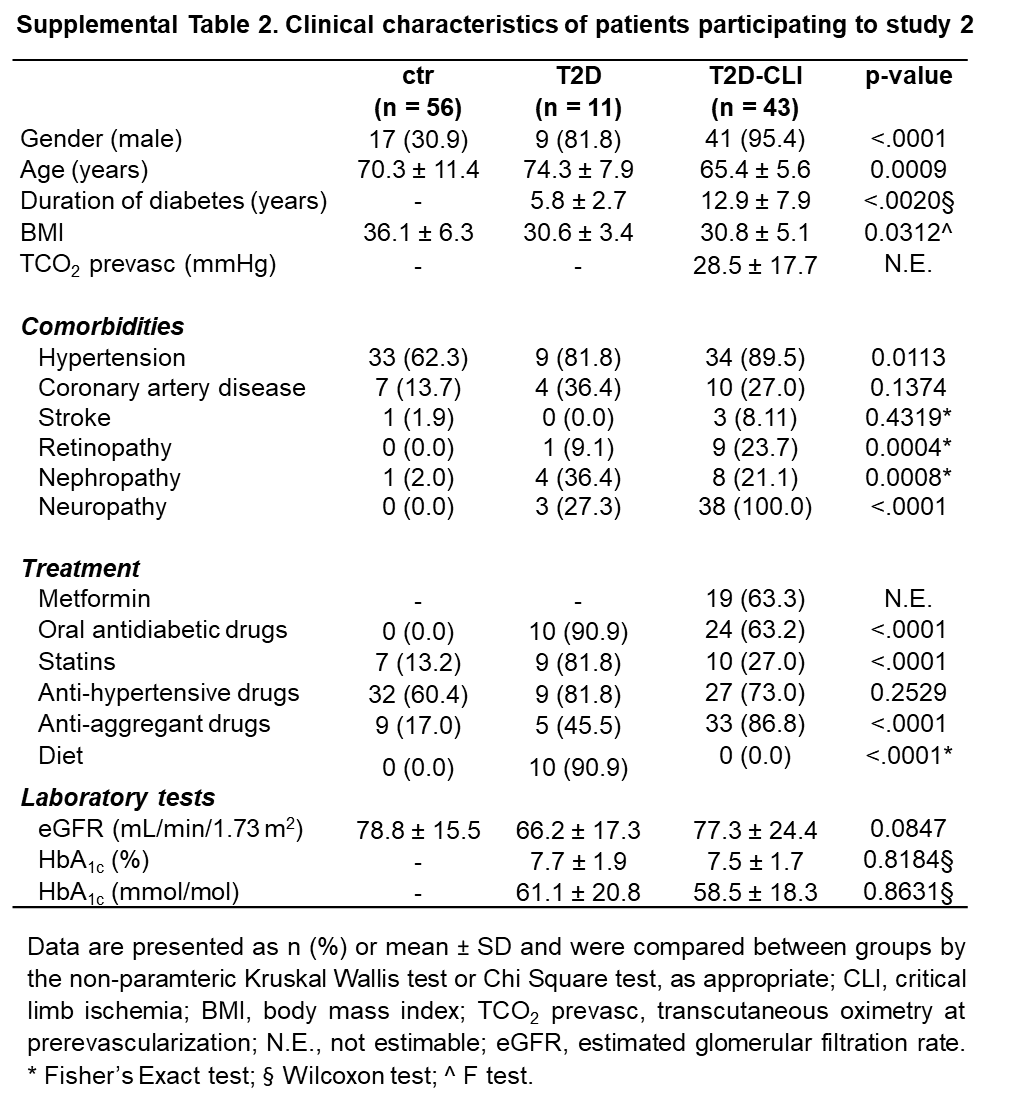 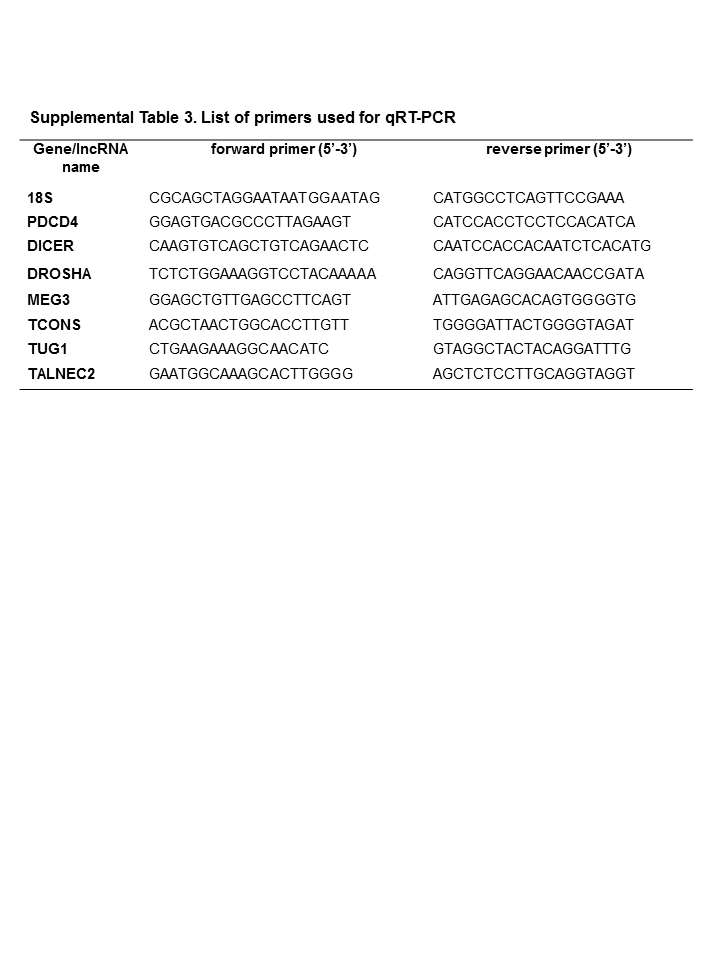 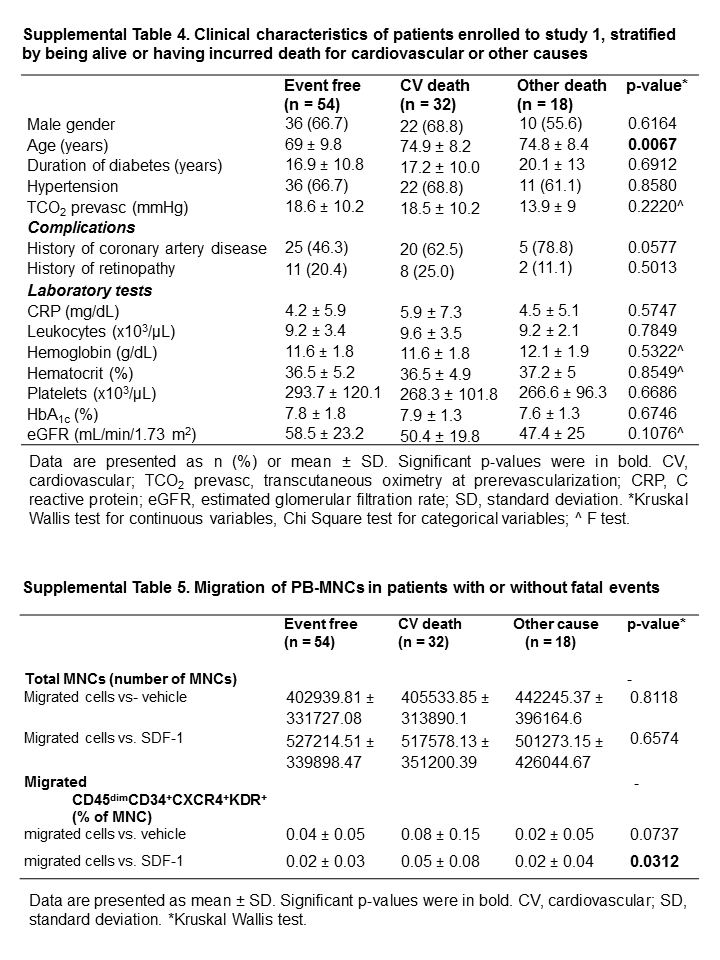 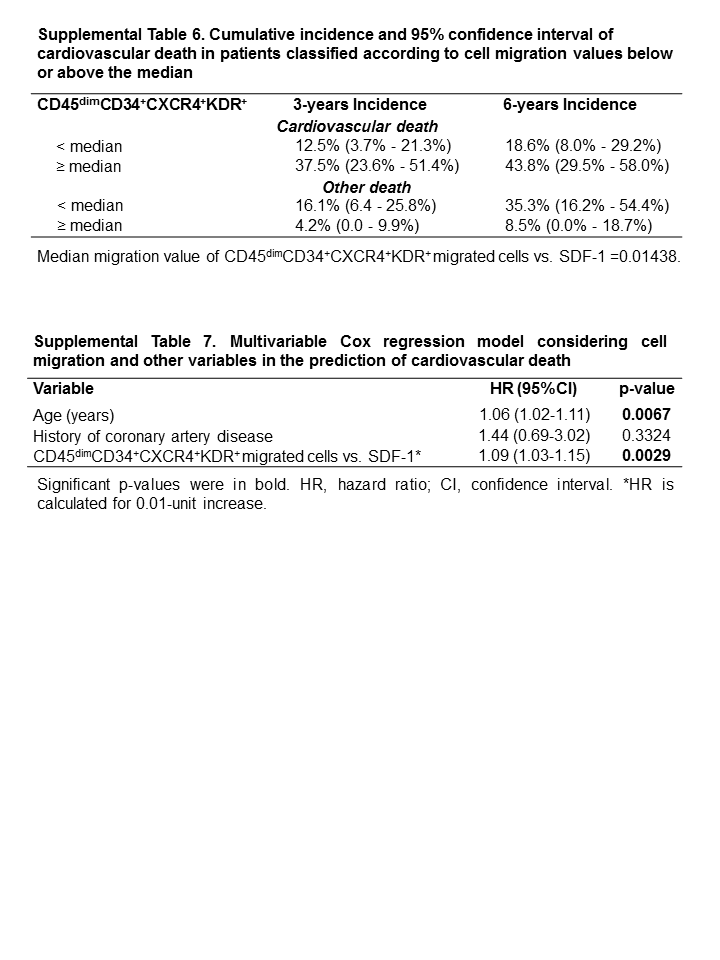 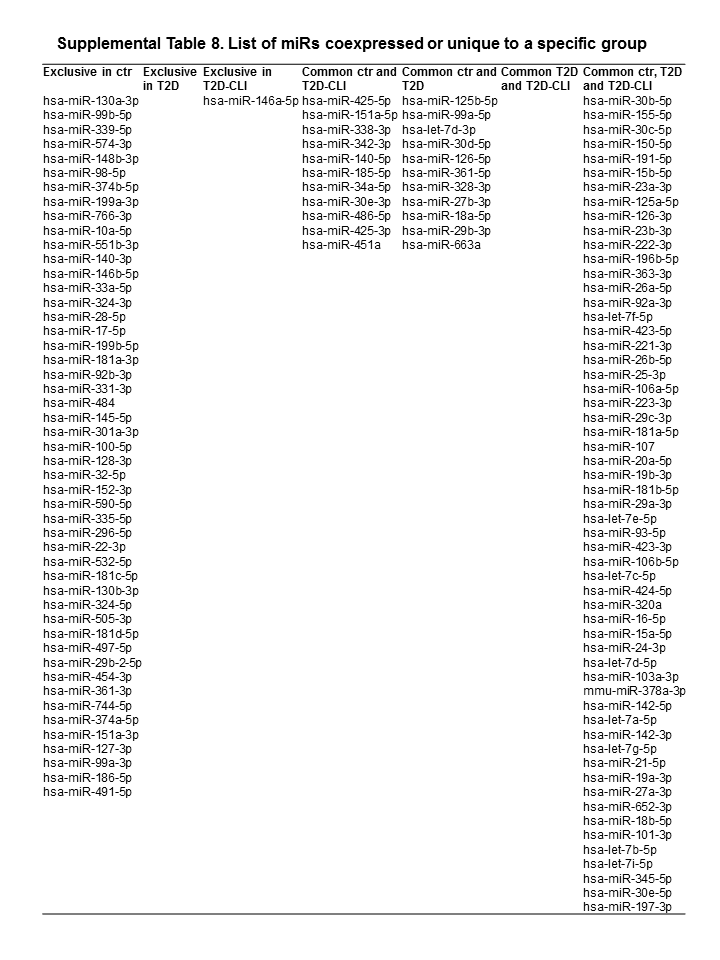 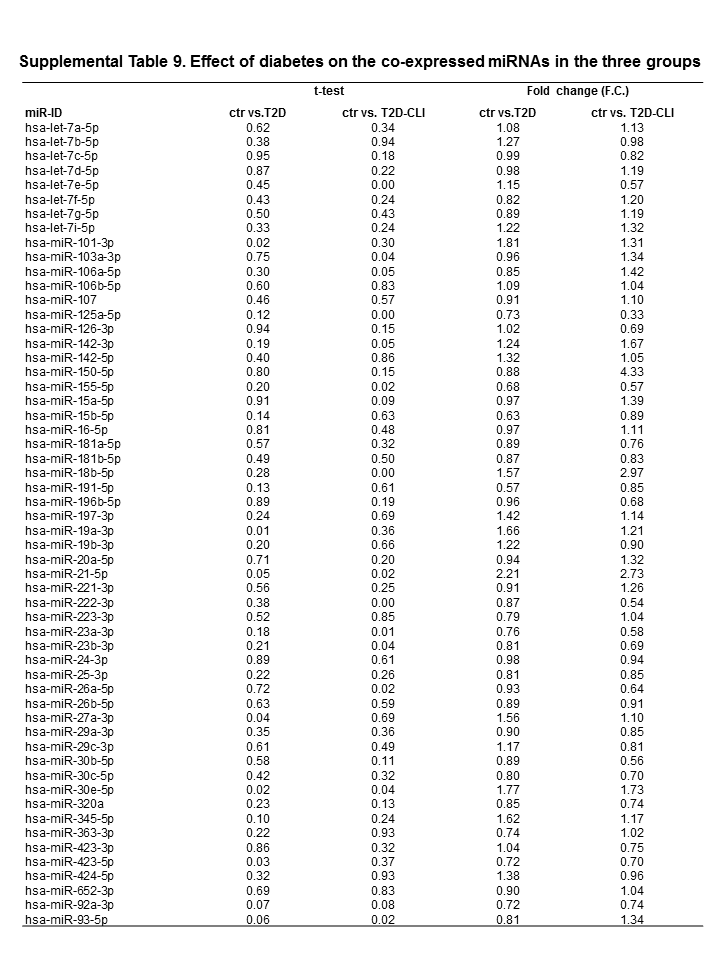 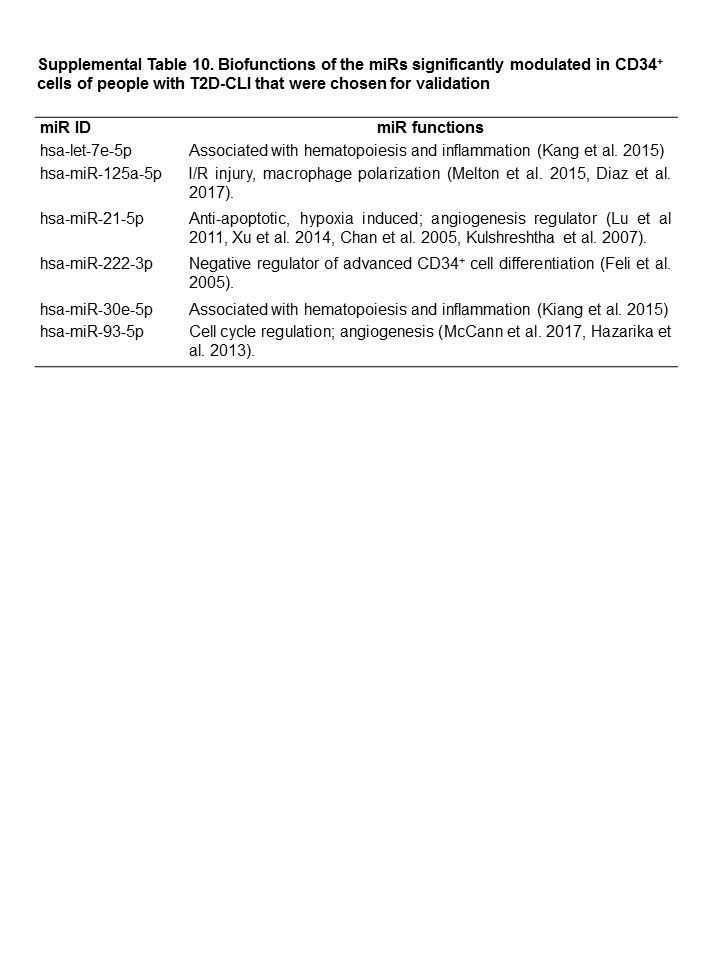 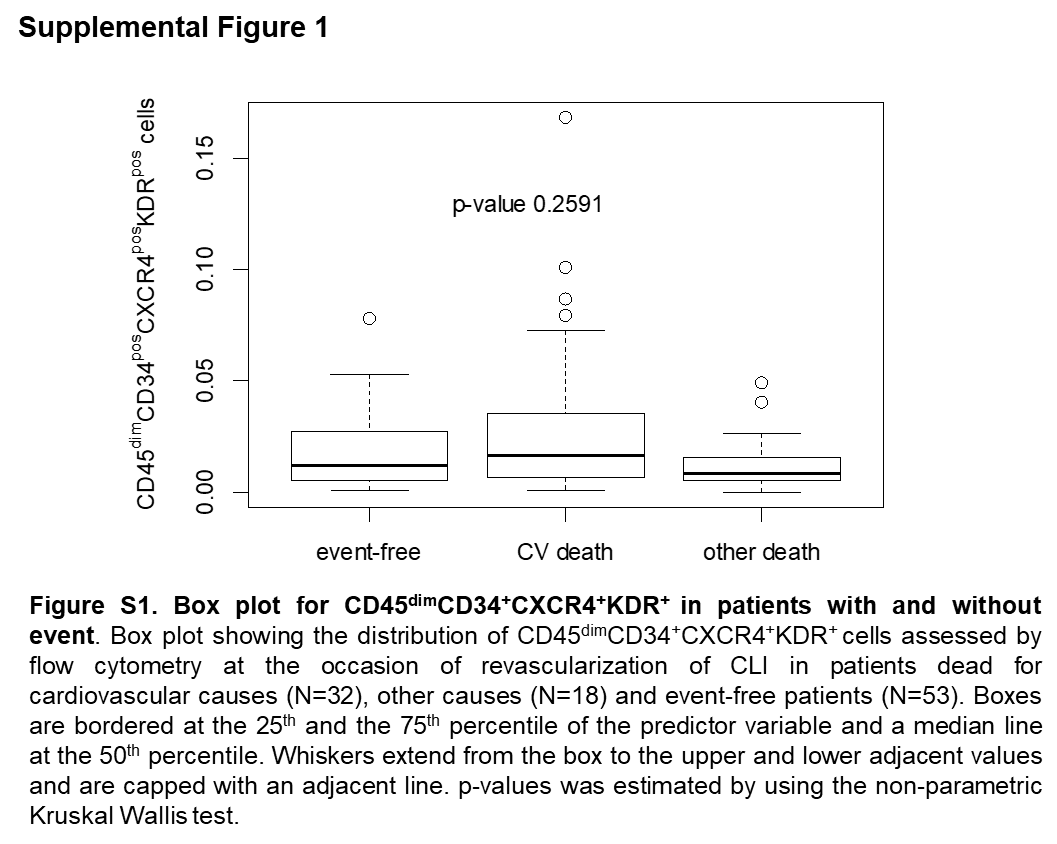 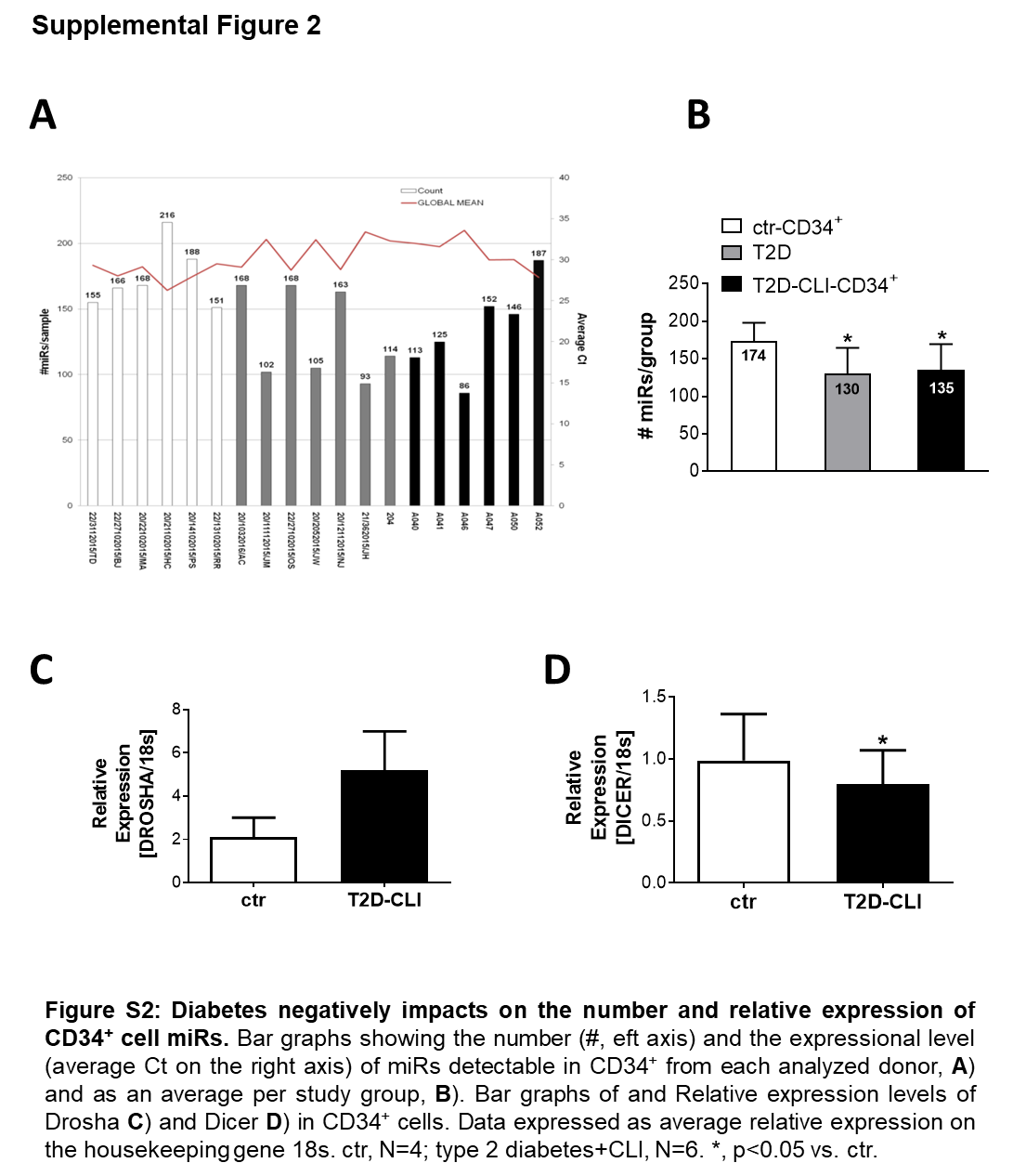 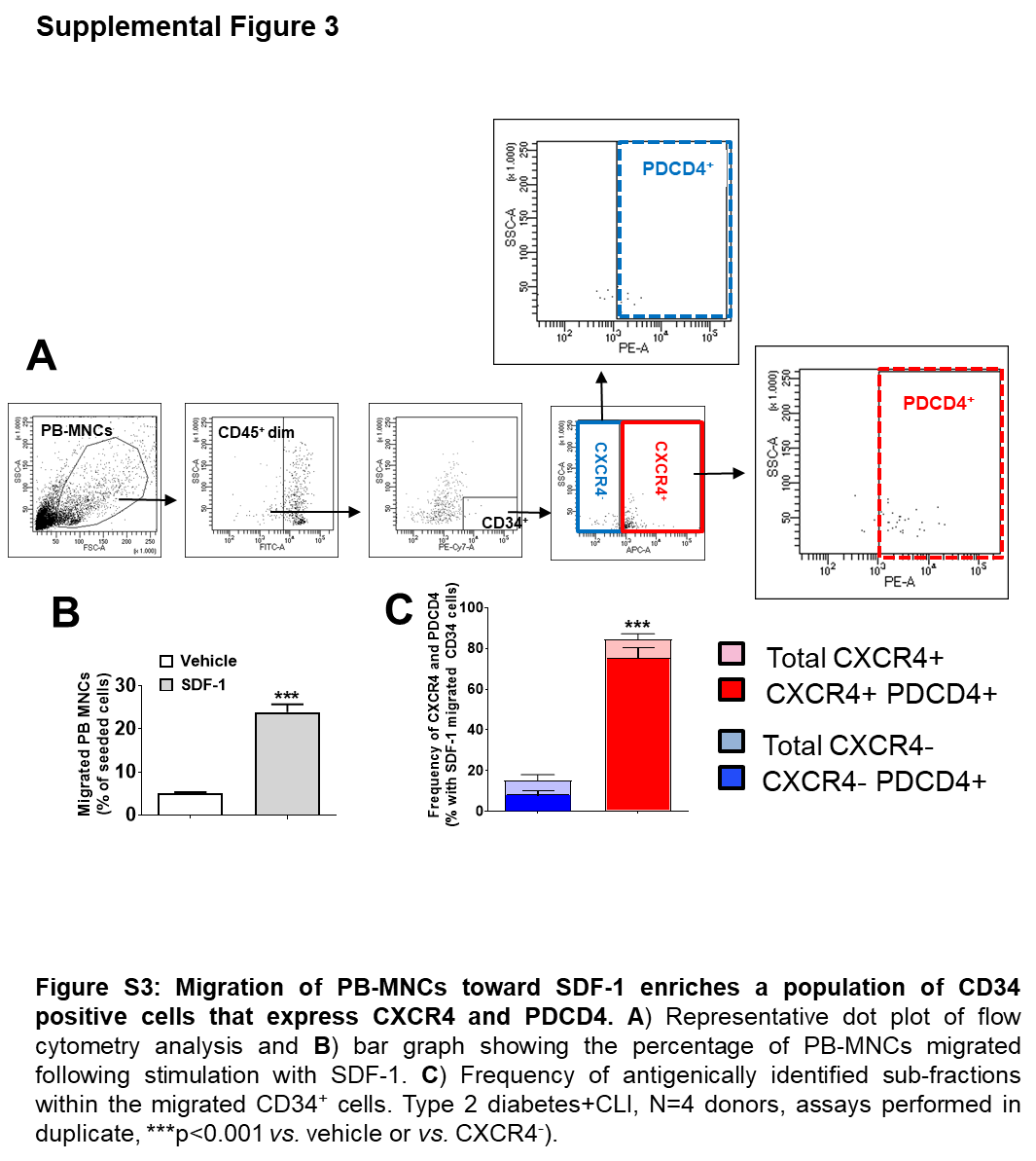 